Перспективный план работы родительского клуба«Педагогика для всех»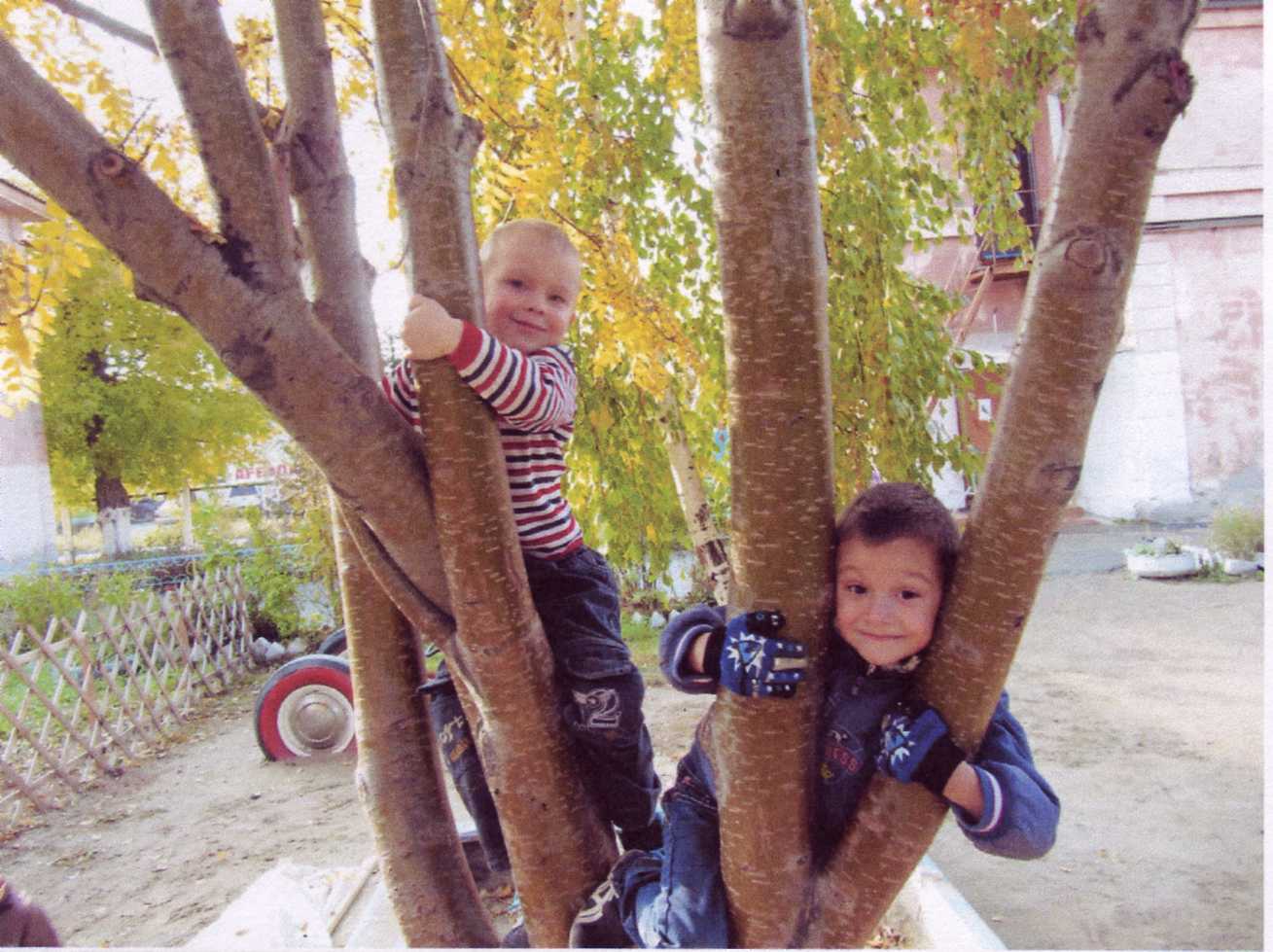 Занятие 1.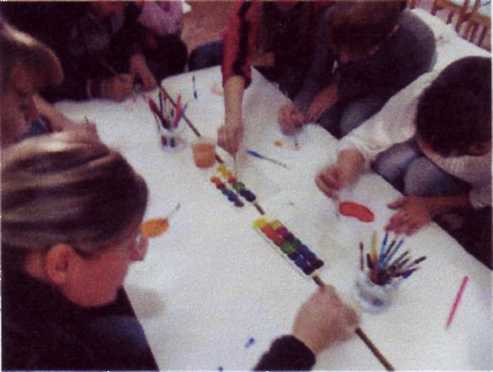 Здравствуйте, уважаемые родители. Мы, педагоги детского сада, рады видеть вас у нас в гостях. Вы знаете, что наши встречи проводятся для установления сотрудничества между детским садом и родителями. Сегодня мы начинаем новую форму взаимодействия: вдетском саду начинает работать родительский клуб «Педагогика для всех».Девиз этого клуба я предлагаю - «Воспитать человека»Участники клуба: мы - педагоги, вы - родители, дети.Заседание клуба будет проводиться 1 раз в два месяца(4-5 раз в год).Темы обсуждения - самые разнообразные, они могут зависеть от вашегожелания, как и форма поведения.Каждое занятие клуба (30 - 60 минут) будет включать в себя теоретическую и практическую части, а также подведение итогов, различные рекомендации, рекламу оборудования и материалов.IЦели и задачи клуба:Наладить сотрудничество между детским садом и семьей, активизировать ваш педагогический потенциал, помочь вам в воспитании ваших детей, поделиться опытом и перенять его от вас, сделать наши встречи интересными и полезными.Тема нашего первого заседания «Эффективные способы развития речи детей младшего дошкольного возраста».Почему выбрана эта самая волнующая тема, вы можете догадаться.Вопросы к обсуждению:Формирование речи у детей младшего дошкольного возраста(объем словаря, словообразование, связная речь).Результаты тестирования, видео-сюжет «Что говорят дети», проверка развития мелкой моторики детей группы.Взаимосвязь в развитии тонкой моторики и речевой функции. Цели и задачи клуба: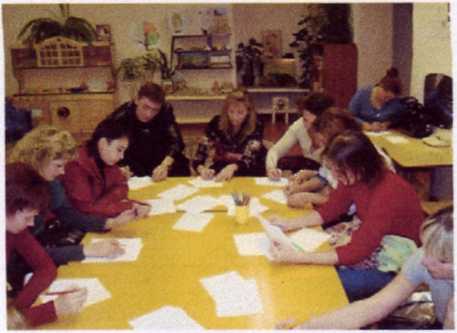 Наладить сотрудничество детского сада и семьи, активизировать педагогический потенциал родителей, привлечь их к воспитанию и развитию детей, помочь им в этом, поделиться опытом и приобрести новый, сделать встречи родителей и педагогов интересными и полезными.Время проведения заседаний клуба - 1 раз в два месяца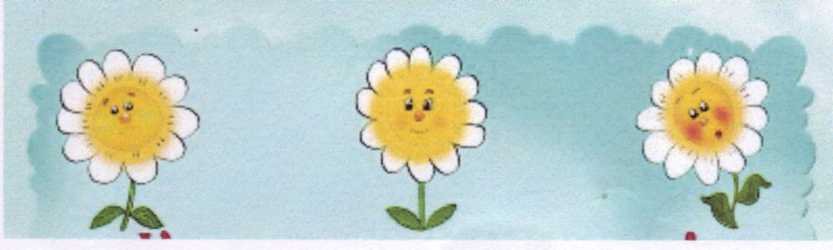 Практическая часть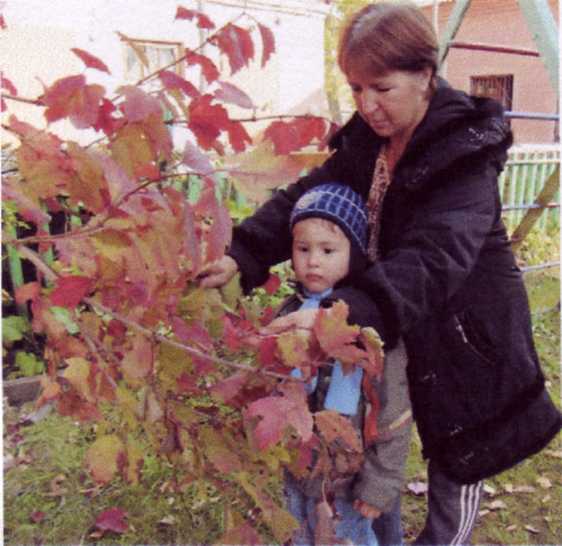 1. Обучающий практикум «Использование нетрадиционных методов и приемов для развития речи детей»:•S Пальчиковый игро-тренинг (учитель-логопед);•S Точечный и общий массаж рук (Максимова Т.К.));2.	Выставка игр на развитие мелкой
моторики3.	Обсуждение, обмен мнениями.
Речь ребенка в 3 года: словарь примерно 800-1000 слов;практически не использует звукоподражаний и облегченных вариантов слов; правильно применяет приставочные глаголы — приехал, уехал, выехал и прочее;начинает понимать и употреблять слова-обобщения (теперь не тарелка и ложка, а посуда, а так же одежда, игрушки и пр.);осваиваются названия частей предметов (чайник — донышко, носик, крышка; а раньше любая из этих деталей были просто чайником); -появляются синонимы (веселый, радостный);-появляется словотворчество — ребенок пытается сам образовывать нужные ему слова, (кататься на карусели=каруселиться, лопаткой копаем, значит онакопатка);-замечает неправильное произношение в речи других детей, даже если сам эти звуки произносит неправильно.Речь ребенка в 4 года:-правильно произносит звуки Ш, Ж, Ч, Щ;пересказывает хорошо знакомую сказку, соответствующую возрасту (Курочка ряба, Теремок, Репка);-замечает неправильное произношение звуков в собственной речи.Ниже предлагается ТЕСТ, который поможет определить родителям малыша 3-4 лет, всё ли у него в порядке со слушанием, восприятием и речью.Тест-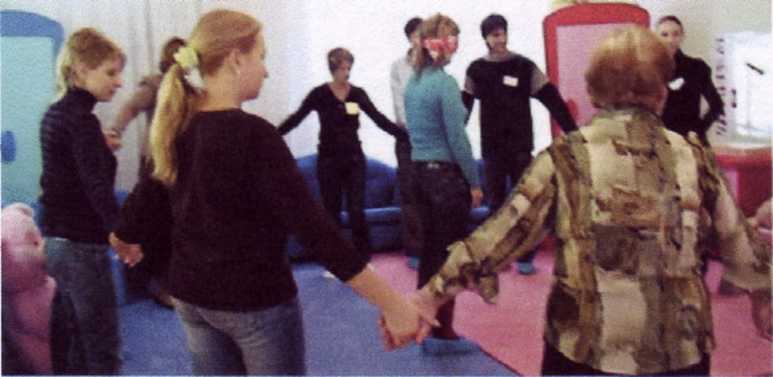 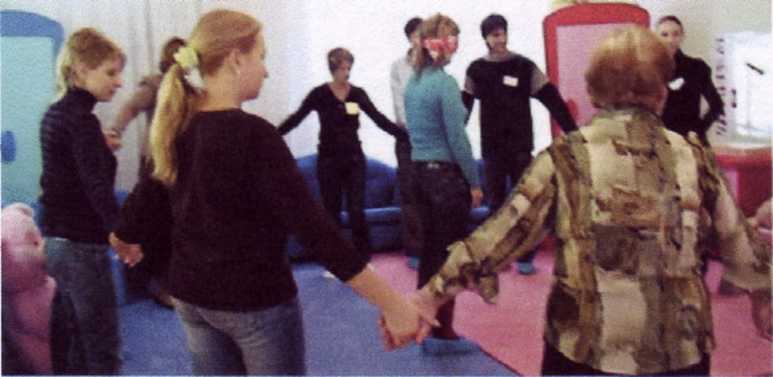 оцените развитие речи ребёнка 3-4 лет1.	Включает ли он радио или
телевизор с большей
громкостью, чем другие
члены семьи? Да НетОтвечает ли на вопросы: "кто?", "что?", "где?", "почему?" Нет ДаПроизносит ли он правильно большинство звуков? Да НетПользуется ли он предложениями, состоящими из трех-четырех слов? Нет ДаПонимают ли речь ребенка посторонние? Нет ДаПересказывает ли то, что ему читают? Да НетРассказывает ли ребенок о том, что делал в детском саду? Да Нет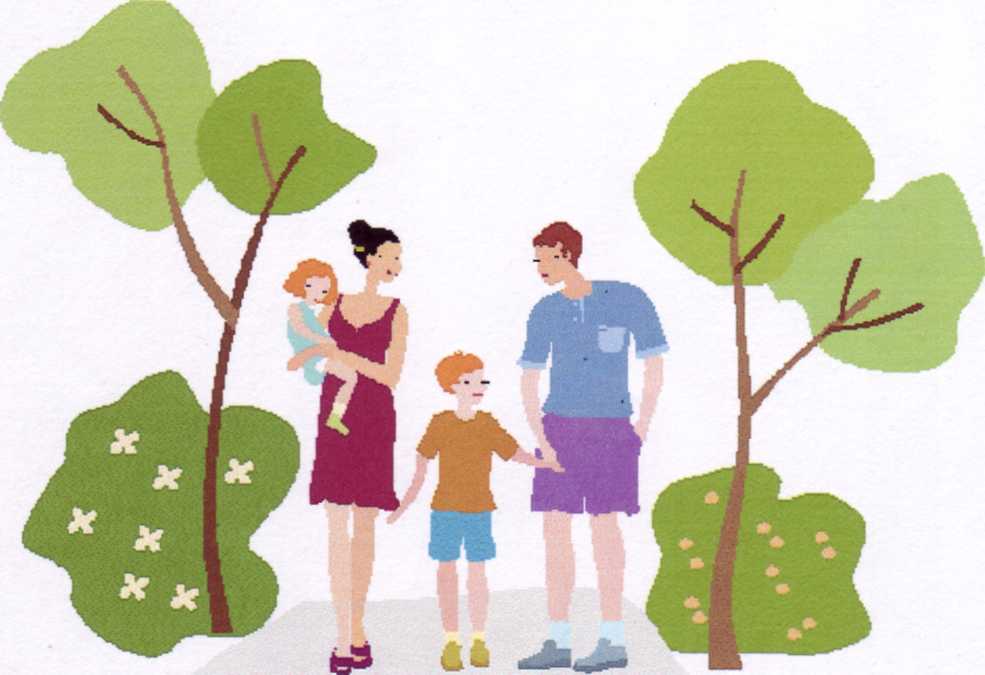 Занятие 2.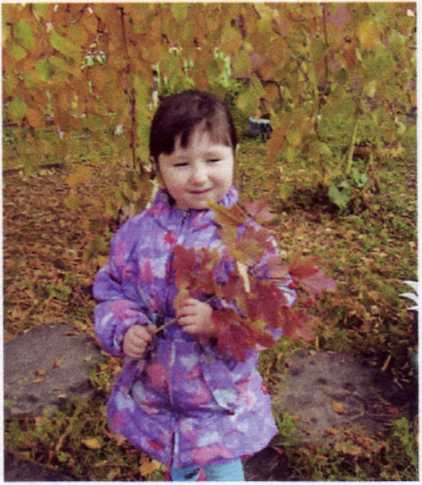 Здравствуйте, уважаемые родители! Мы снова рады видеть вас у нас в гостях. Сегодня -очередное заседание родительского клуба «Педагогика для всех». Я напомню, что наш клуб работает под девизом «Воспитать человека». Тема нашей сегодняшней встречи «Как научить ребенка жить среди людей».В разговоре примут участие педагоги нашего детского сада:Как обычно, наше заседание будет состоять из двух частей -теоретического освещения вопроса и практической части, где мы с вами будем разбираться в ситуациях, возникающих при воспитании детей.Вы - родители, мы - педагоги, всегда озабочены проблемой: как сделать так, чтобы наши дети выросли добрыми и умными, честными и правдивыми, как научить ребенка жить среди людей, постичь те нравственные нормы, которые ему необходимы в жизни?Ответ один - социально-нравственное воспитание детей необходимо начинать с дошкольного периода. Потому что именно в дошкольном возрасте закладываются основы характера, формируется механизм личностного поведения.Суть социально-нравственного воспитания состоит в формировании отношений и поступков детей по отношению к природе, к людям, к самому себе. Важно, чтобы дети освоили нормы и правила поведения, которые существуют в человеческой культуре и общении с другими людьми.Формирование моральных качеств - процесс сложный.Ведь дети еще не были взрослыми. Все, что они могут понять о правилах поведения, отношениях между людьми исходит из опыта взаимодействия, прежде всего со своими же родителями. Взрослый, находящийся рядом, это и пример для ребенка, и помощник в формировании образа мира.Задача родителей и педагогов детского сада - помочь ребенку понять окружающий его мир, создать условия для развития бережного к нему отношения, развивать у детей чувство собственного достоинства, знакомить с правилами общения, научить оценивать поступки других людей.Первые нравственные понятия, регулирующие поведение ребенка «можно» и «нельзя» вводятся уже на первом году жизни, когда ребенок начинает понимать обращенную к нему речь.Затем, когда ребенок начинает обретать способность к волевым усилиям, необходимо ввести понятие «надо».Оно означает «Ты не хочешь делать, но это необходимо, надо для тебя и окружающих».Сегодня мы затронем проблемы, которые могут возникнуть при воспитании детей. Мы хотим помочь родителям вспомнить свое детство с его радостями и огорчениями, помочь разобраться в природе детских поступков и найти не только педагогические, но и демократичные методы воспитания.1.Дети все разные, каждый из них имеет свои особенности и индивидуальные черты характера. Есть дети активные (непоседы). Такая активность детей частенько раздражает взрослых, которым хочется, чтобы все вокруг было чинным и благородным, в то же время для ребенка движение - это и признак и средство развития и роста, т.е. естественная потребность. В большинстве своем дети хотят справиться со своими проблемами, так как видят реакцию взрослых, недовольных их поведением.Но действительно ли это проблема, а не естественная потребность в движении? Взрослым необходимо сначала понять это и выяснить причины.Что же делать с непоседами?Как направить чрезмерную активность в нужное русло? Кто хочет сказать? - родители.А сейчас мы послушаем наших опытных воспитателей. Что же предлагает нам педагогическая наука. 2.Встречаются рассеянные дети. Причины рассеянности могут быть разные. Возможно, у ребенка нарушен слух, и он просто не слышит ваше задание, или он плохо видит и не может различить на расстоянии то, о чем его спрашивают. Ребенок может просто задуматься, мечтать и фантазировать. Что делать в этом случае?Как справиться с рассеянностью? (Выступление родителей) Следующая проблема тоже встречается нередко - ребенок часто обманывает.Все маленькие дети иногда говорят неправду. В большинстве случаев они это делают потому, что не считают это чем-то недопустимым и безнравственным. Они убеждены, что нет ничего плохого в том, чтобы соврать, если этим поможешь другу или избежишь наказания. Никакие нотации и внушения тут не помогут. Лучше всего взрослым не ставить детей в такие ситуации, когда они вынуждены лгать «чтобы спасти свое лицо». Иногда дети просто фантазируют, и к обману это не имеет никакого отношения. Но что делать, если такая проблема существует, как ее предотвратить?Родители, воспитатель.Давайте рассмотрим еще одну проблему - воровство.Если только ребенка не подучивали это делать кто-то из взрослых, то он это делает только потому, что чувствует себя обделенным в чем-то. Такому ребенку кажется, что он лишен чего-то такого, что есть у других детей. Если дети обделены вниманием и заботой, они пытаются овладеть какими-то материальными объектами в качестве замены. Это приносит удовлетворение ненадолго, и они повторяют свои действия снова. Иногда ребенок кладет в карман игрушку просто по привычке, не задумываясь о том, что он совершает что-то неправильное.Как предотвратить такую проблему?Как справиться с проблемой, если она уже есть?Родители, воспитатель.Проблемы, о которых шла речь, могут возникнуть в любой семье. Но я хочусказать: все поступки детей должны быть прощенные. И еще: всегда верьте всвоего ребенка. Если не верить в своего ребенка, он не поверит в своивозможности, и едва ли будет успешен в жизни.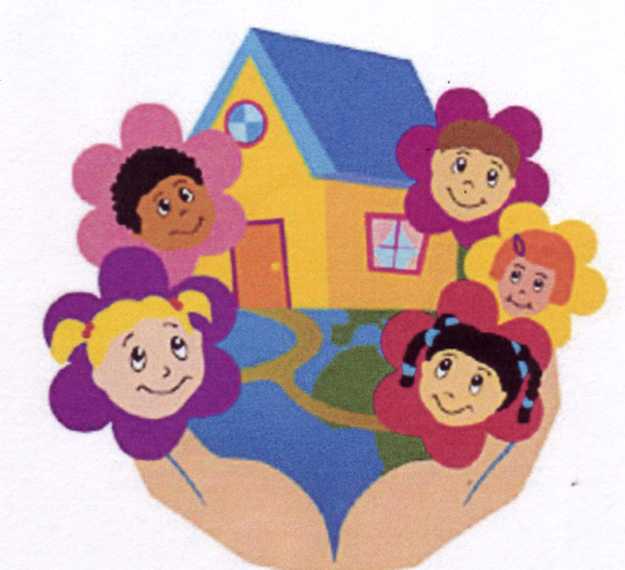 Конкретные ситуации из семейного воспитания.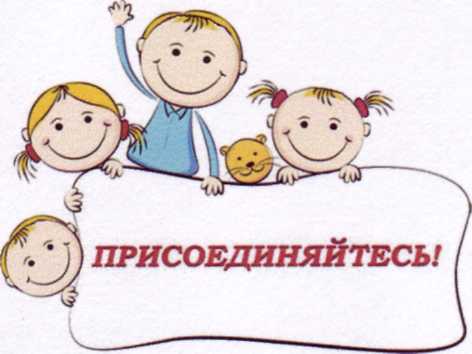 Активные дети.Как предотвратить проблему.- важно помочь перевозбужденным детям почувствовать себя уверенно, научить самоконтролю и самоуважению;- информируйте детей заранее о предстоящихделах: «Сейчас мы оденемся и пойдем гулять. Примерно через час вернемся и будем обедать. Надевай сапожки, куртку и пойдем»;по возможности придерживайтесь режима дня - сон, еда, прогулка в одно и то же время;научитесь видеть положительные стороны в активности детей: он быстро включается в действие, быстро выполняет работу;Как справиться с проблемой, если она уже есть.не предлагайте ребенку занятий, требующих .слишком долгого сидения на одном месте.-	слишком энергичному ребенку нужно давать время и возможность выплеснуть свою энергию так, чтобы это не принесло вреда ни ему, ни окружающим: кувыркаться на матраце, пролезать под стульями, сжимать в руке мячик или силомер;чтобы помочь активному ребенку сосредоточиться, возьмите его на колени или придерживайте его рукой за плечи, двумя руками за предплечья;-	как можно чаще, когда ребенок спокоен, давайте ему знать, что его сверхактивное поведение улучшается: «Видишь, ты уже смог надолго сосредоточиться. Наверное, ты сейчас гордишься собой?»;- поручайте ему дела, в которых нужно проявление его активности -всех к столу, принести необходимый предмет.собрать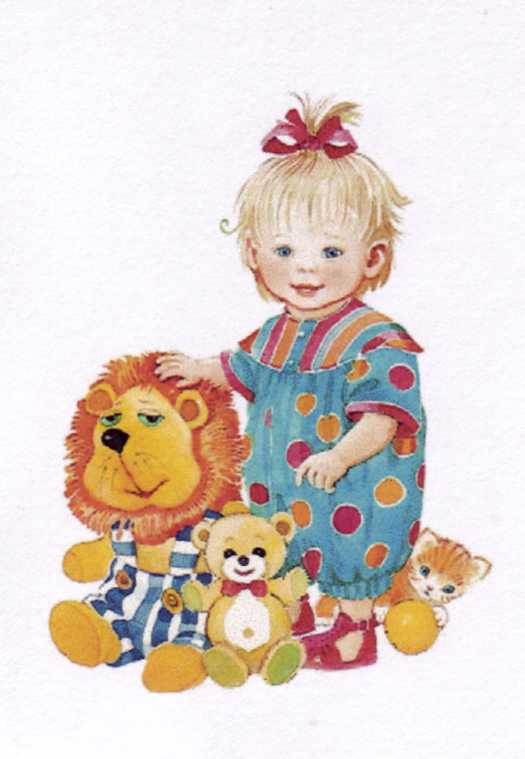 Рассеянные дети.Как предотвратить проблему- проверить у врача-специалиста слух, зрение ребенкапопросите ребенка рассказать или нарисовать то, о чем он так долго раздумывал (возможно у него огромный внутренний мир, и это совершенно другая сторона дела)- постарайтесь, чтобы детская комната невыглядела слишком отвлекающе;терпеливо повторяйте задание несколько раз, постепенно увеличить объем информации, который вы даете. Например: «Спроси у бабушки, где коробка с нитками». Затем: «Спроси у бабушки, где коробка с нитками, найди ее и принеси мне черные нитки».Как справиться с проблемой, если она уже есть.-	чаще занимайтесь с ребенком один на один, так ему легче будет сосредоточитьсядля того, чтобы ребенка ничего не отвлекало, когда он работает за столом, ставьте на стол невысокую картонную ширмудавайте ребенку знать, что его поведение улучшается: «Ты уже смог так надолго сосредоточится, что собрал всю головоломку. Наверное, сейчас ты гордишься собой»-	не перегружайте ребенка заданиями, требующими максимального сосредоточения, чтобы не получить обратного эффекта - чувство сопротивления, скуки, отторжения-	обучайте необходимым навыкам в тот момент и на том материале, когда ребенок заинтересован. Например, когда ребенок купается в ванной, посчитайте вместе с ним, сколько там флакончиков, какой из них самый высокий, в какой поместиться больше воды.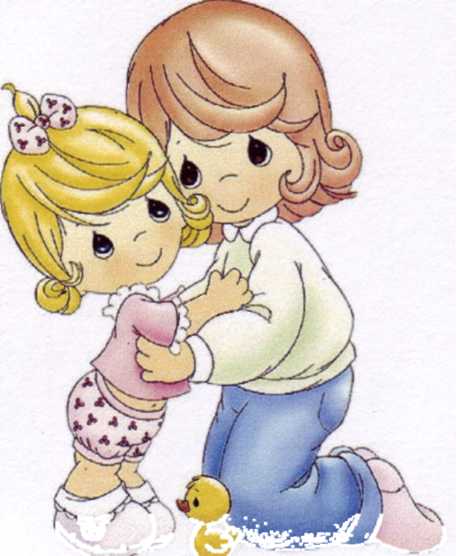 Если ребенок обманывает.Как предотвратить проблему.- при всякой возможности старайтесь показать ребенку разницу между миром фантазии и реальным миром: «Конечно играть в Бэтмана интересно, но он ненастоящий, его придумал писатель, потом сняли фильм;- постарайтесь не ставить ребенка в ситуации, когда он будет вынужден оправдываться, не спрашивайте: «Почему ты так сделал?». Лучше спросите: «Когда вы поссорились, что произошло?»у ребенка должно развиваться чувство собственного достоинства. Это возможно только тогда, когда он будет твердо знать, что его любят и принимают в любых ситуациях.Как справиться с проблемой, если она уже есть.-если ребенок врет вам прямо в глаза, не улучайте его, не ругайте;если вы твердо знаете, что ребенок сейчас лжет, скажите ему» «Ты рассказал очень интересную, занимательную историю» - давая ему понять, что отличаете ложь от правды;никогда не спрашивайте у ребенка, правда ли то, что он сейчас рассказывает, потому что это как раз и поставит его в ситуацию обмана;упорное вранье - сигнал того, что ребенок неуверен в себе, он испытывает потребность «сочинить себя», чтобы быть более значимым для окружающих;если обман связан с отрицанием совершения поступка, скажите: «Мы все иногда поступаем не так, как нужно. Ты хороший человек, давай вместе решим, как нужно сделать».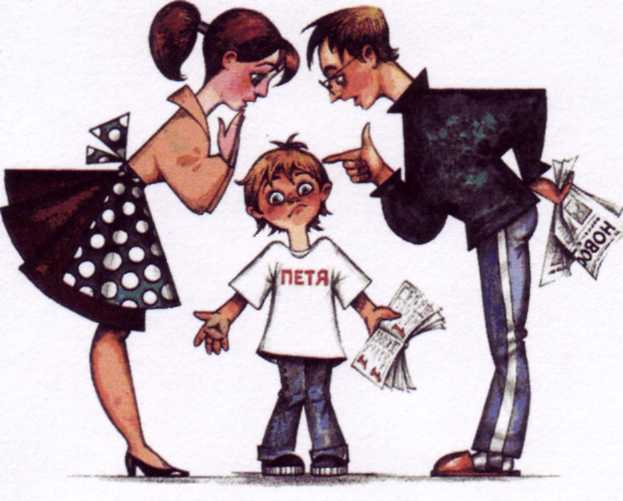 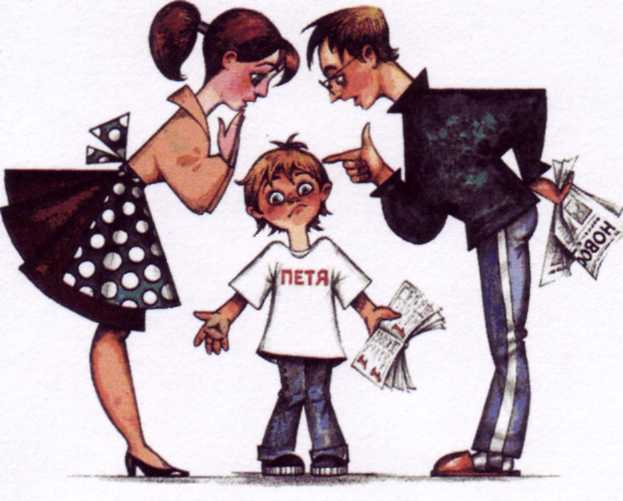 у других есть нечто большее.Как справиться с проблемой, если она уже есть.- если подозреваете, что ребенок взял чужую вещь, но до конца не уверены в этом, попросите его вывернуть карманы, когда поблизости никого нет. Если окажется, что ребенок ничего не брал, объясните ему причины вашего беспокойства и обязательно извинитесь;- если вы поймали ребенка на воровстве, то спокойно попросите положить предмет на место, не стыдите его, не унижайте;- представляйте ребенку больше возможности выполнять роль лидера или вашего помощника. Это даст ему ощущение собственной значимости;- если другим детям становится известно, что ребенок ворует, поговорите с ним о том, что важно помочь ему справиться с этой проблемой;- обсудите вместе с другими членами семьи, с воспитателями возможные причины такого поведения. Вместе их найти проще.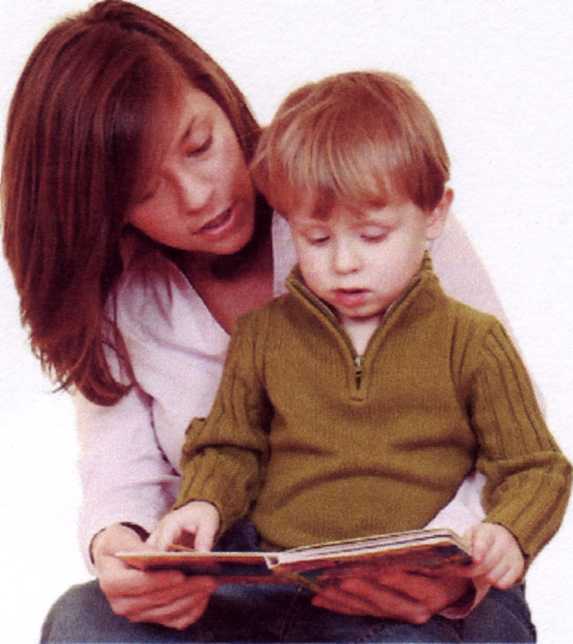 Педагогические ситуации в семейном воспитании1. Вике шестой год. Она хочет быть похожей на свою маму, подражает ее движениям, походке, манере говорить. Она часто повторяет услышанное от взрослых: «Я вся в маму». Также как мама девочка нежно относится к своей маленькой сестренке, заботливо укрывает ее, играет с ней, обращается приветливым тоном. Зато тон обращения с бабушкой у Вики совсем другой: пренебрежительный, высокомерный: «Сиди уж и помалкивай, старая, тебя не спрашивают». Эту фразу часто произносит мама, а девочка ее повторяет.О чем необходимо помнить в общении с ребенком? Почему воспитание детей надо начинать с самовоспитания? - пример для ребенка, дети полностью копируют поведение и поступки взрослого. В данном случае - мать сама не воспитана, подала дочке дурной пример.2. Пятилетний ребенок с нескрываемым любопытством рассматривает кого-либо из взрослых, вслух высказывает мнение о присутствующем, показывает пальцем в окно, обсуждает прохожего. Придя в детский сад, бросается обнимать заведующую, няню и даже любого незнакомого, появившегося в группе, виснет на руках у воспитателя, отталкивает от него других детей.Как можно расценить поведение этого ребенка?Ответ: Такое поведение - свидетельство невоспитанности ребенка. Пятилетний ребенок при правильном воспитании уже знает элементарные правила культуры поведения.В таких случаях следует останавливать детей тактично, объяснять правила приличия и культурного поведения при общении со взрослыми и незнакомыми людьми.«Словарик нравственности»«Нравственное воспитание» - это активный процесс формирования нравственных чувств, привычек, нравственного поведения с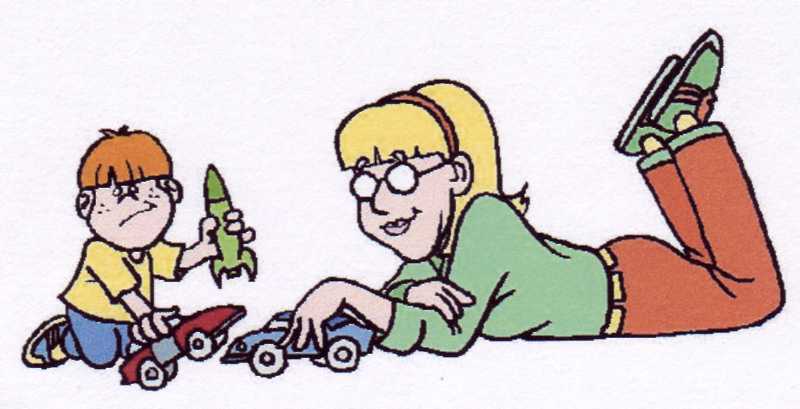 первых лет жизни ребенка. «Привычка» - это потребность человека совершать определенные действия.Есть нравственные привычки (хорошие, полезные) - здороваться, чистить зубы по утрам.Есть вредные привычки (сосать палец, брать в рот грязные предметы) Все слышали выражение«Моральный облик» - поступки и поведение, умение соблюдать нормы морали вопреки собственной выгоде и интересам при отсутствии контроля.Первые нравственные понятия, регулирующие поведение ребенка: «можно», «нельзя», «надо».Понятие «нельзя» вводится на 1 году жизни, когда ребенок начинает понимать обращенную к нему речь. Когда ребенок начинает обретать способность к волевым усилиям, необходимо ввести понятие «надо». Оно означает: «Ты не хочешь делать, но это необходимо, надо для тебя и окружающих»В заключение я хочу сказать мудрые мысли:«Если не воспитаны разумные привычки и навыки - значит, воспитаны другие, и надо уже не воспитывать, а перевоспитывать, а это всегда значительно труднее, а иногда и невозможно».А.С. Макаренко